        ImproveDid it meet constraints and requirements? If not, what needs to be changed? Start again to improve design.           AskWhat’s the problem? Define requirements.Brainstorm ideas (space on back).Choose best idea.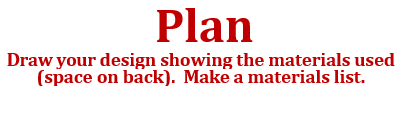            Create
            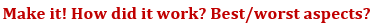 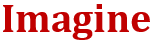 